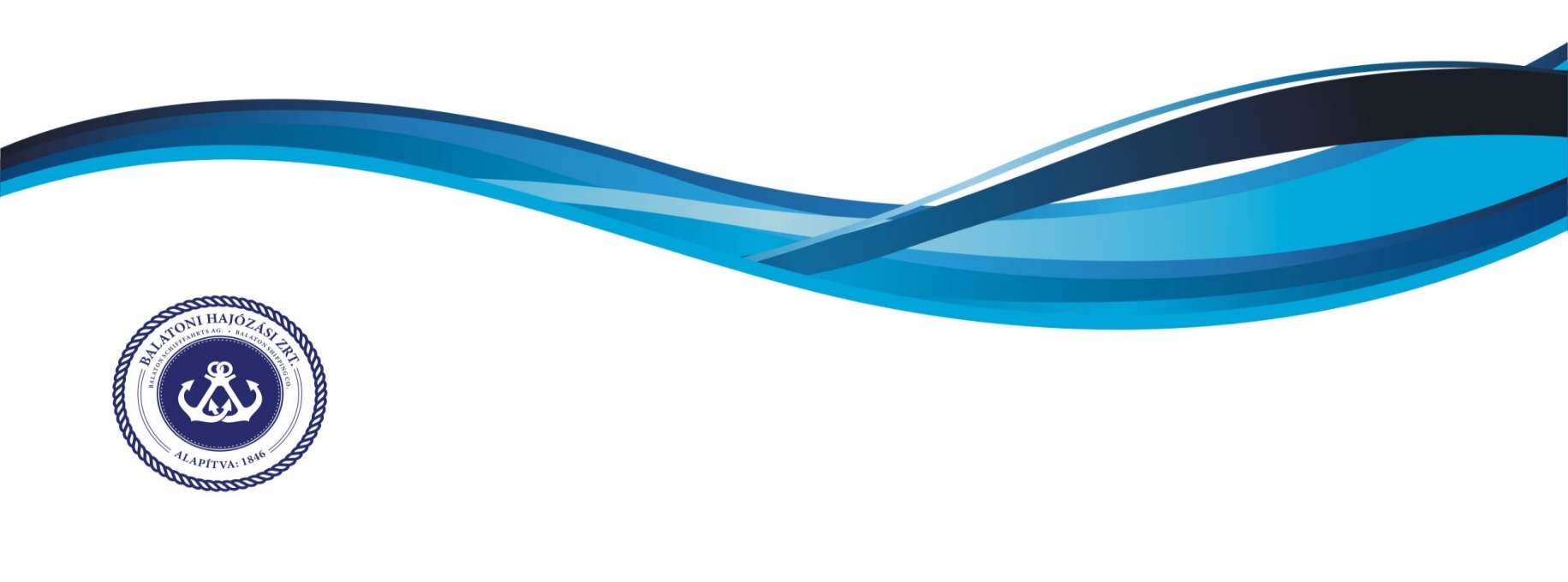 MŰSZAKI TERÜLETRE GYAKORNOKOK JELENTKEZÉSÉT VÁRJAFőbb feladatokTervdokumentációk kezelése, szerkesztéseKiértékelések készítéseÁltalános adminisztratív feladatok elvégzése, kollégák munkájának segítéseRészvétel előterjesztések, prezentációk előkészítésében, szerkesztésébenTeljesítményértékelési rendszer működtetésének támogatásaProjektekben való részvétel, előre haladásuk nyomon követéseFolyamatszabályozás támogatásaMűszaki terület vezetőinek támogatásaElvárásokNappali tagozatos aktív hallgatói jogviszony Folyamatban lévő felsőfokú tanulmányok (műszaki területen)Gyors gondolkodású, tanulni vágyó, aktív, nyitott személyiségMűszaki érdeklődésAmit kínálunkSzakmai fejlődési lehetőség, önálló munkavégzés és egyéni feladatokTapasztalat szerzés egy nagy múltra visszatekintő közlekedési területen tevékenykedő vállalatnálSzakmai gyakorlat helyeSiófokJelentkezés Fényképes szakmai önéletrajzát a következő címre várjuk: toborzas@balatonihajozas.hu, 